FINDING THE EQUATION OF A TANGENT TO A CURVE FROM A POINT NOT ON THE CURVE.1. Find the equation of the tangent to y = x2 from the point (2, 3)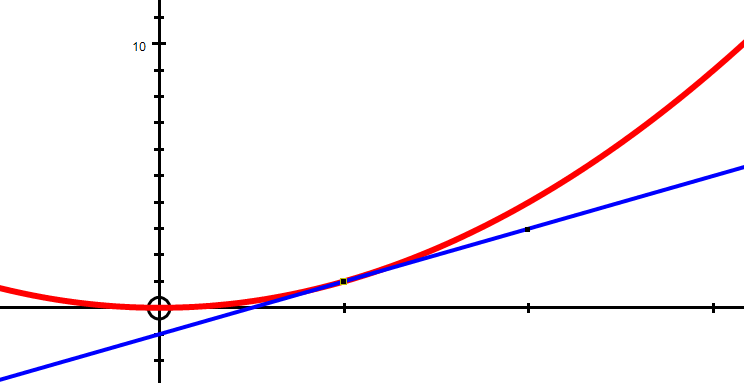 In questions like this we do not know the coordinates of the point P where the tangent touches the curve.If we let the x coordinate of P be a then the y coordinate will be a2 (ie y = x2)Using the gradient triangle drawn above we can say that the gradient of the tangent using points (2, 3) and (a, a2) will be  3 – a2                                                                             2 – aWe can find another value for the gradient at P by differentiating y = x2Gradient y' = 2x and if x = a at P then the gradient of the tangent is 2aEquating these two values we get :         2a  =  3 – a2                                                                             2 – a So that    2a(2 – a) = 3 – a2                    4a – 2a2 = 3 – a2                             0   = a2 – 4a + 3                            0   = (a – 1)(a – 3)                          a = 1 OR a = 3 This means there are TWO possible tangents from (2, 3) to the curve.If a = 1 then P would be (1, 1), the gradient would be m = 2 and using                   y = mx + c substituting m = 2, x = 1, y = 1 we get c =  –1  The tangent drawn in the above diagram is y = 2x – 1 If a = 3 then P would be (3, 9), the gradient would be m = 6 and using                   y = mx + c substituting m = 6, x = 3, y = 9 we get c = – 9  The other tangent drawn in the diagram below is y = 6x – 9 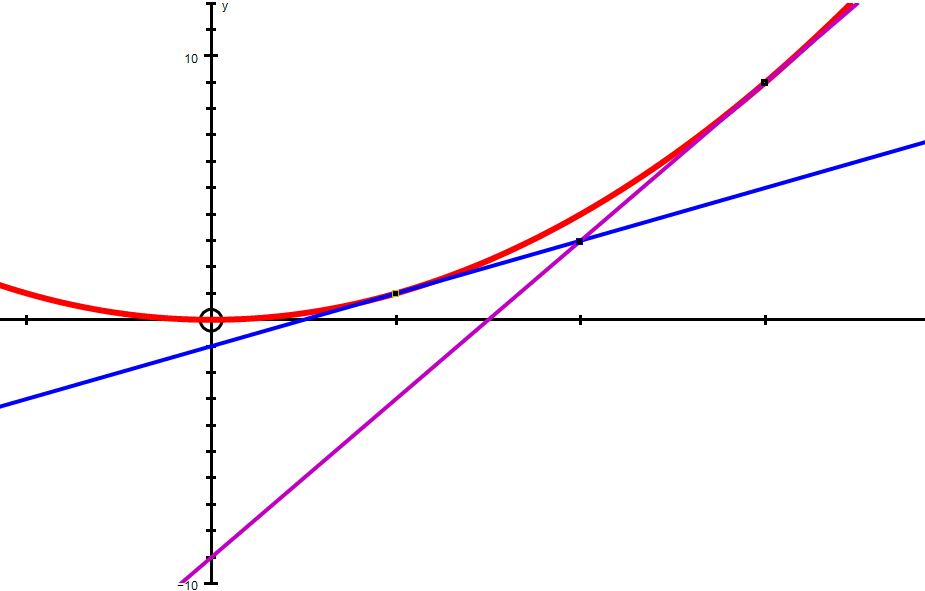 This shows the TWO tangents from (2, 3) to the parabola y = x2 ___________________________________________________________2. Find the equation of the tangents to y = 3x – x2 from the point (1, 3)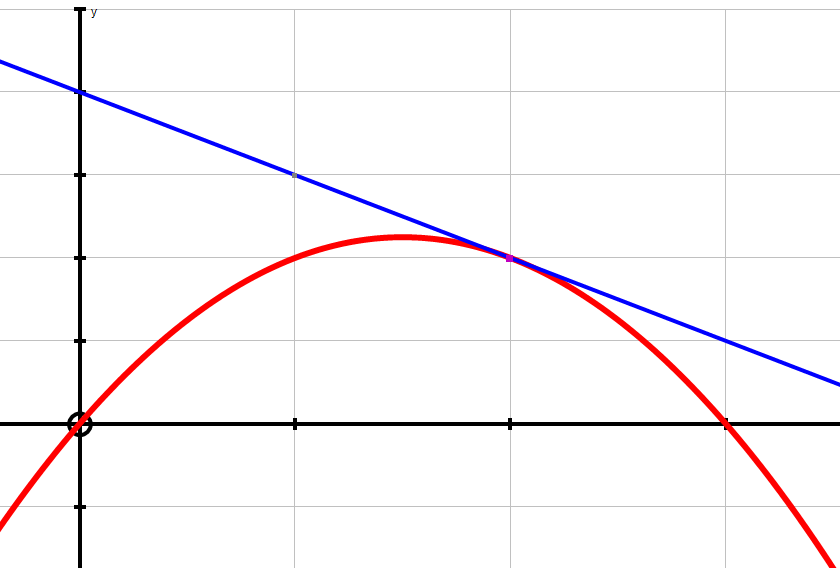 Let P be the point where the tangent from (1, 3) touches the curve so the coordinates of P, are (a, 3a – a2).Using the gradient triangle shown, the gradient of the tangent in terms of a is:–  (3 – 3a + a2)        (a – 1 )Differentiating y' = 3 – 2x = 3 – 2a so equating these forms:  3 – 2a  =   –  (3 – 3a + a2)                         (a – 1 )3a – 3 – 2a2 + 2a = 3a – 3 – a2                          0  =  a2 – 2aSo a = 0 or 2If a = 2 then P is (2, 2) and the tangent equation is y = – x + 4If a = 0 then P is (0, 0) and the other tangent equation is y = 3x  (see dotted line ) 3. Find the equation of the tangents to y = x3 from the point (2, 4)    It will become apparent that there are actually THREE tangents!    Consider the tangent drawn below: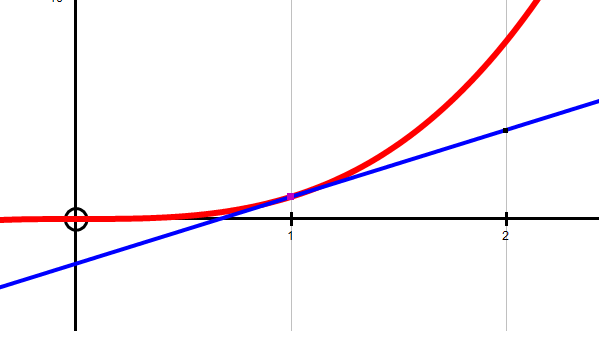 Let the coordinates of the point where the tangent meets the curve be (a, a3)Using the gradient triangle, the gradient of the tangent is   4 – a3                                                                                              2 – a Differentiating, we get y' = 3x2 = 3a2Equating these two expressions:          3a2 = 4 – a3                   2 – a 6a2 – 3a3 = 4 – a3           0  = 2a3 – 6a2 + 4           0  = a3 – 3a2 + 2           0  = (a – 1)(a2 – 2a – 2)So that a = 1 or 1±√3 If a = 1, P is (1, 1) the gradient is 3 and the tangent is y = 3x – 2 If a = 1+√3, P is (1+√3, 20.39) the grad is 22.4 and the tan is y ≈ 22.4x – 40.8  If a = 1–√3, P is (1–√3, –0.39) the grad is 1.6 and the tan is y ≈ 1.6x –0.78  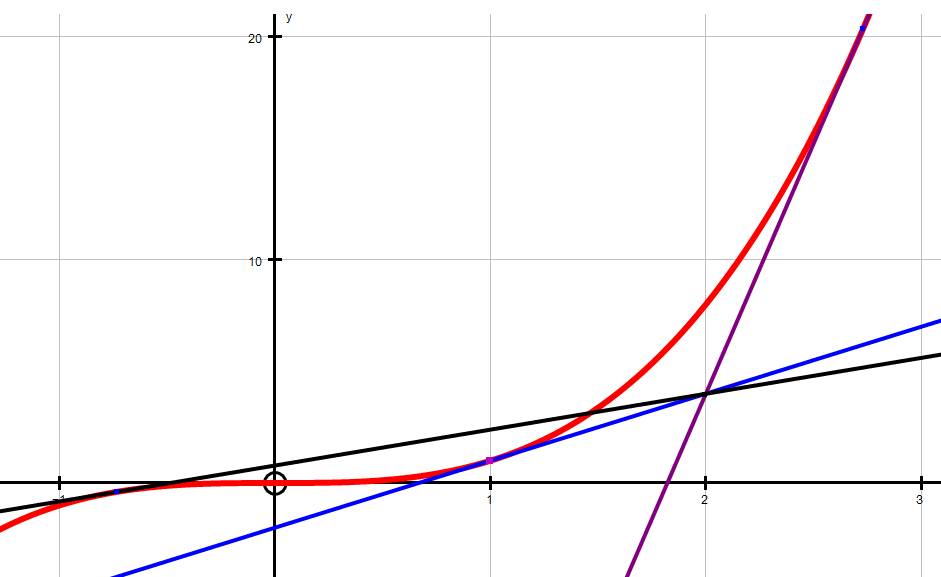 4. Find the equation of the tangent to y = x ½– 2   from the point (–4, –2)The graph is like this diagram…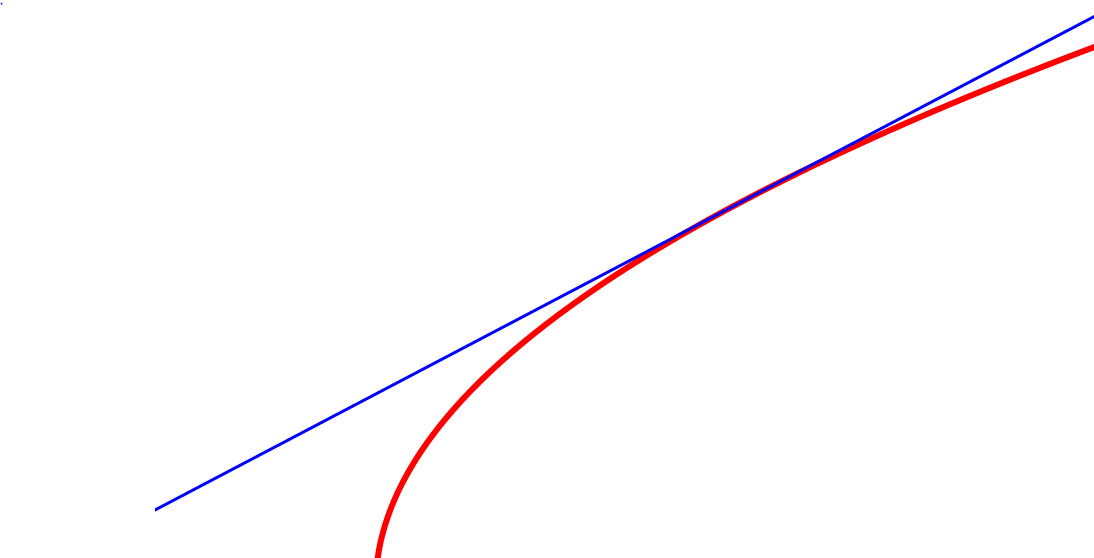 Let the tangent meet the curve at x = a so y = a ½ – 2From the gradient triangle, the gradient of the tangent =  a ½ – 2  + 2 =  a ½                                                                                               a + 4          a + 4          If y = x ½– 2 then y' =   1      so at x = a, the gradient of the tan is =   1                                          2 x½                                                                                           2 a½Equating these two expressions we get:    a ½   =    1                                                                       a + 4     2a½                                                     hence       2a       = a + 4                                                so that          a    = 4The coordinates of P are (4, 0)The gradient of the tangent =  1                                                4The equation of the tangent is of the form y = mx + c So substituting x = 4, y = 0, m = ¼                                                                                   we get 0 = 1 + c so c = –1 The equation of the tangent is y = ¼x – 1 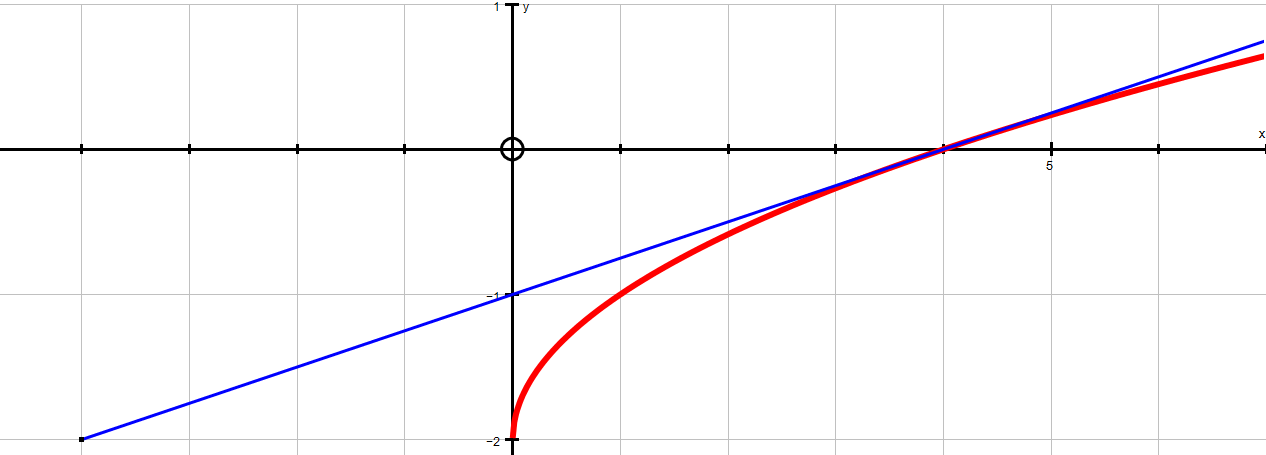 4. Find the equation of the tangents to y = x4 – 6x2   from the point (0, 3)Let the tangent meet the curve at x = a so y = a4  – 6a2   From the gradient triangle, the gradient of the tangent =  a4  – 6a2    – 3                                                                                                    a If y = y = x4 – 6x2   then y' = 4x3 – 12x   so at x = a, the gradient of the tangent is = 4a3 – 12a   Equating these two expressions we get: a4  – 6a2    – 3  = 4a3 – 12a                                                                             a so a4 – 6a2 – 3 = 4a4 – 12a2hence          0   = 3a4 – 6a2 + 3                   0   = 3(a2 – 1)(a2 – 1)                So a = 1 or – 1If a = 1:The coordinates of P are (1, –5)The gradient of the tangent = –8The equation of the tangent is of the form y = mx + c So substituting x = 1, y = –5, m = –8  we get –5  = –8 + c so c = 3 The equation of the tangent is y = –8x + 3If a = –1:The coordinates of P are (–1, –5)The gradient of the tangent = +8 The equation of the tangent is of the form y = mx + c So substituting x = –1, y = –5, m = +8  we get –5  = –8 + c so c = 3 The equation of the tangent is y = +8x + 3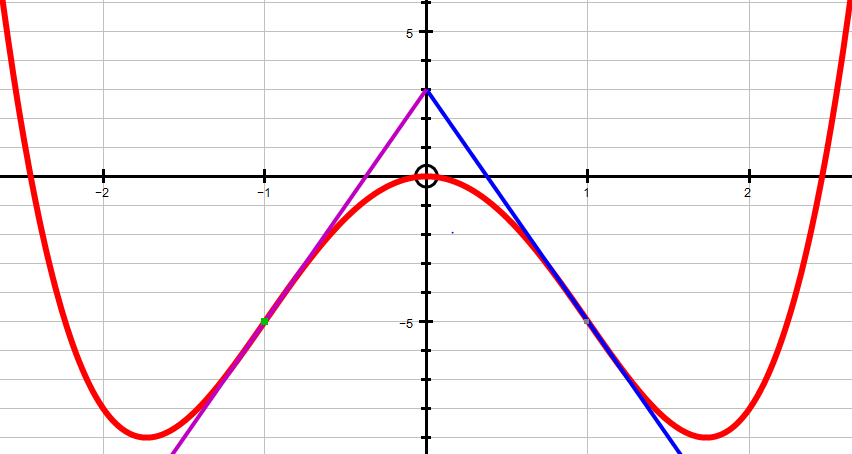 